Материально-техническое обеспечение 	ГКУСО «Курский СРЦН «Надежда» имеет все необходимые условия для содержания и реабилитации несовершеннолетних, находящихся на полном государственном обеспечении. Условия содержания детей приближены к домашним: все помещения учреждения уютно оформлены, мебель соответствует своему назначению и возрасту детей в соответствии с гигиеническими и санитарными правилами  для учреждений данного вида.   Оборудованы все помещения, необходимые для удобного проживания и развития детей: игровая  комната, спальные помещения, помещения для дополнительного образования, санитарные комнаты и т.д.      Для организации реабилитационного процесса и проживания несовершеннолетних имеются: 2 здания. Здание приюта 1989 года постройки; административное здание   1989 года постройки.           Помещения для проживания и реабилитации детей: -5 спальных комнат  оборудованы мебелью в соответствии с возрастом детей и санитарными требованиями, имеются индивидуальные места для хранения личных вещей; 
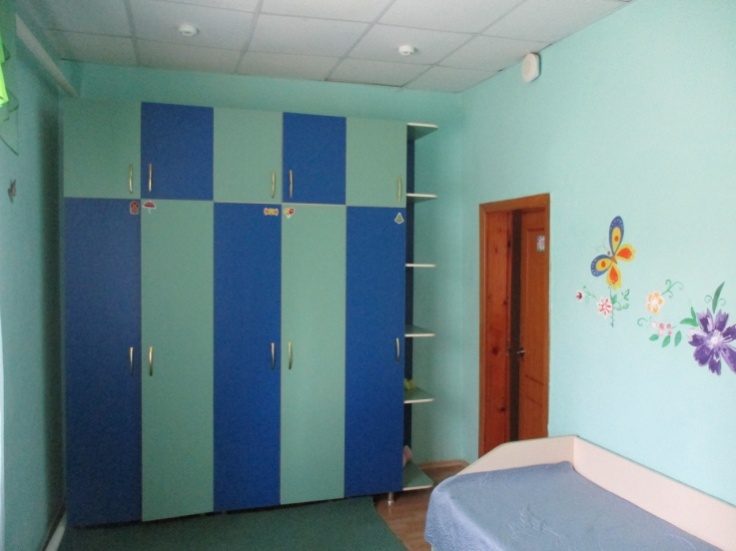 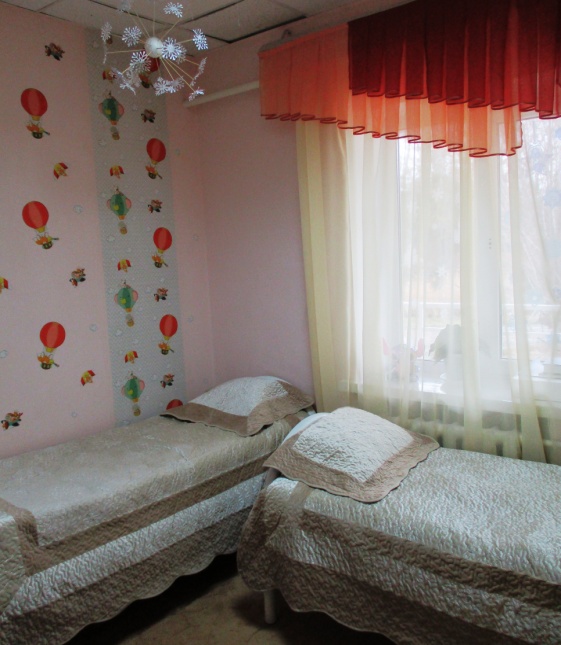 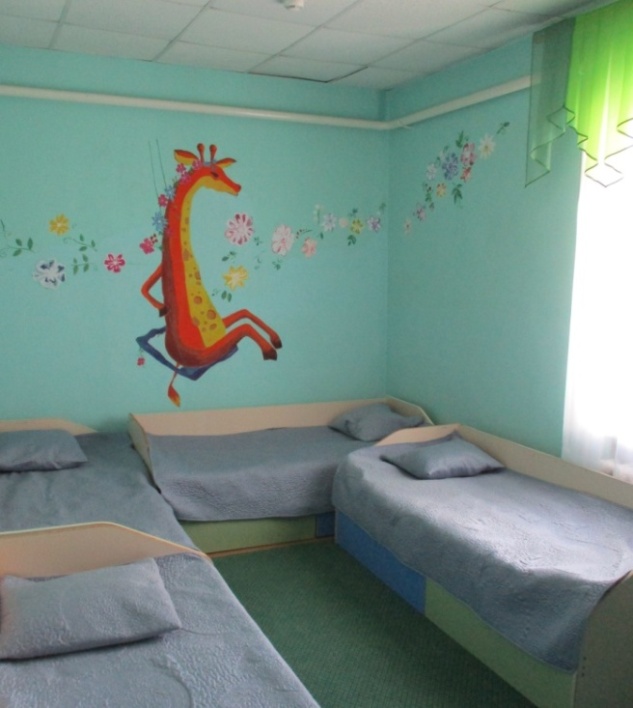 -игровая комната, предназначенная для отдыха и общения несовершеннолетних  оснащена современной удобной мебелью, телевизором, цифровым спутниковым приемником, DVD-плеером, музыкальным центром, игрушками;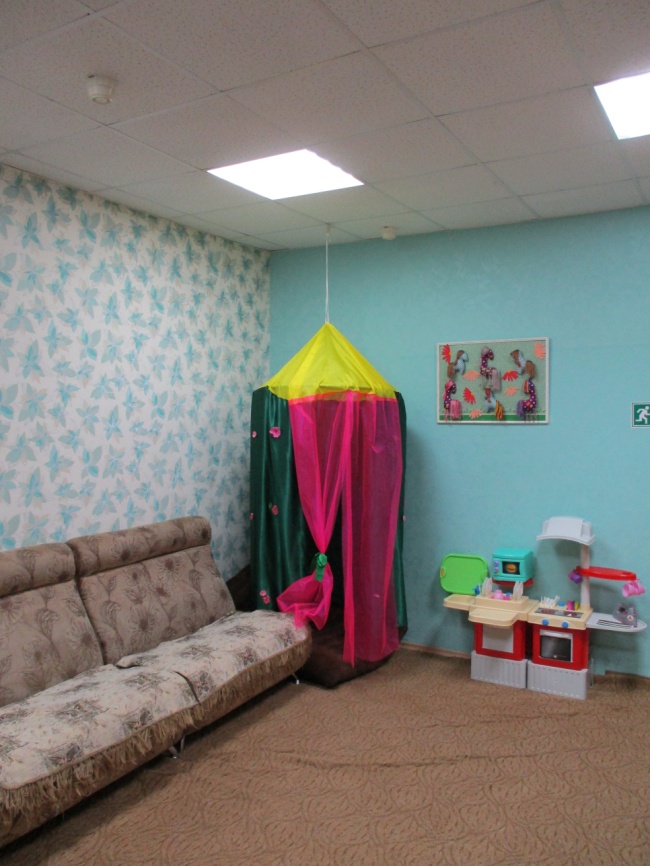 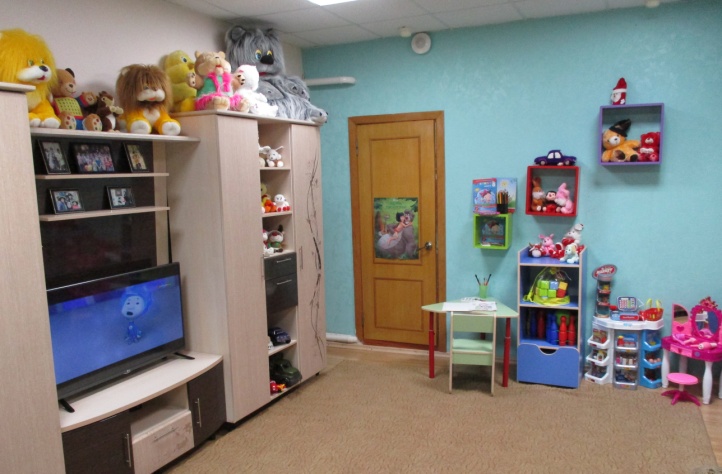 -кабинет педагога-психолога оснащен следующим реабилитационным оборудованием: воздушно-пузырьковая колонна, фиброоптический занавес, фиброоптический фонтан, сухой душ, светодиодная доска для рисования - 2шт., световой стол для рисования песком - 2шт., юнгенианская песочница,  прозрачный мольберт, мини-фонтан, угловой бассейн с шариками, мягкое кресло-трансформер, мягкие пуфы с гранулами, макси пуф с гранулами, панно «Бесконечность, прибор динамической заливки света, музыкальный центр, тренажер функциональной активности мозга «Мираж», большая интерактивная панель, большой  развивающий куб, сенсорная дорожка, малый развивающий куб, компьютерные диагностические программы;
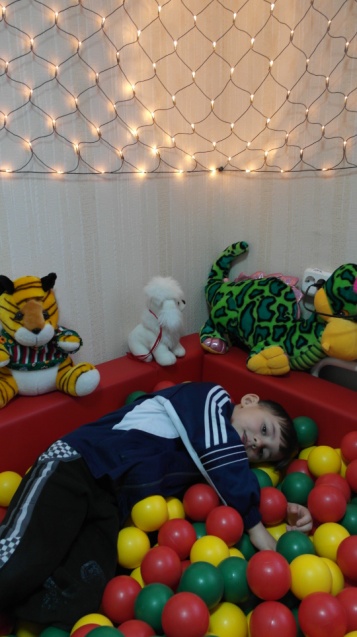 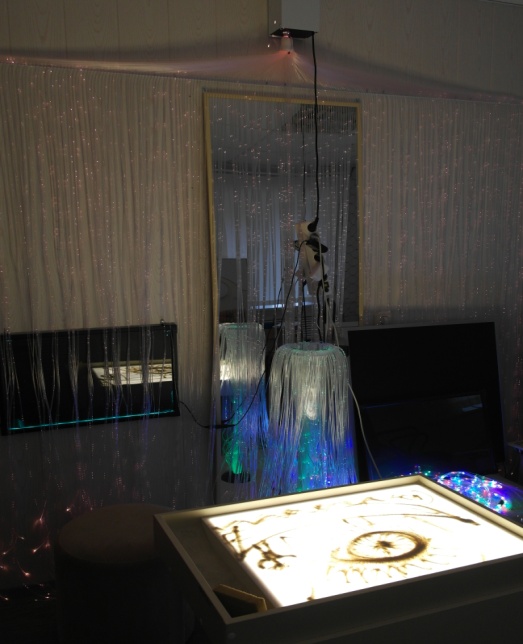 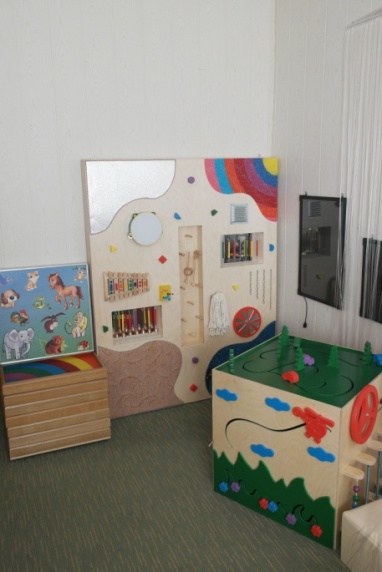 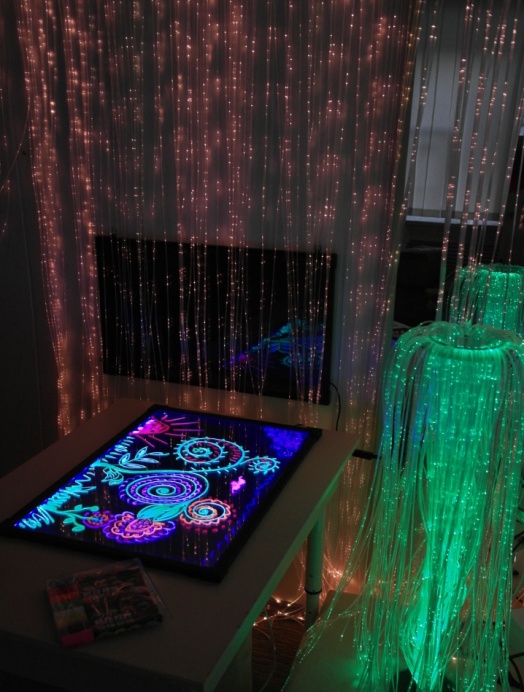 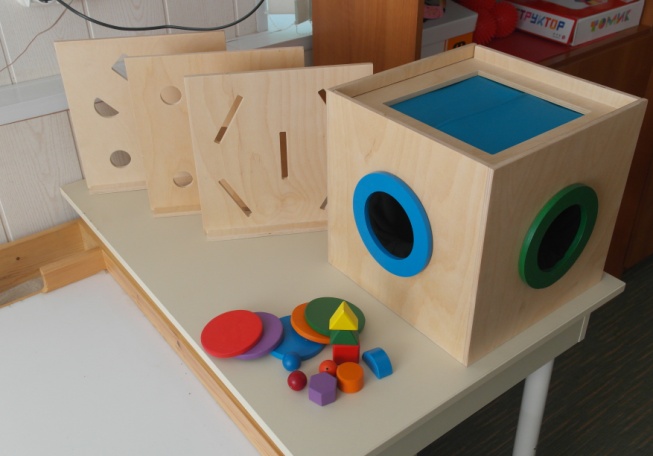 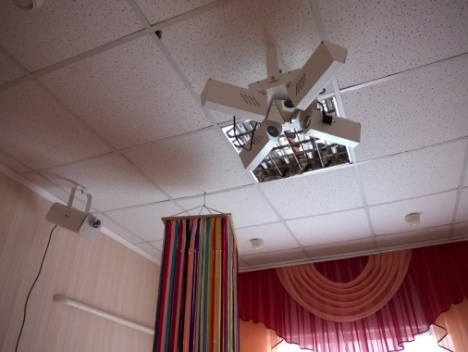 -комната для самоподготовки и дополнительного образования оборудована столами и стульями регулируемыми по высоте, проектором и экраном, 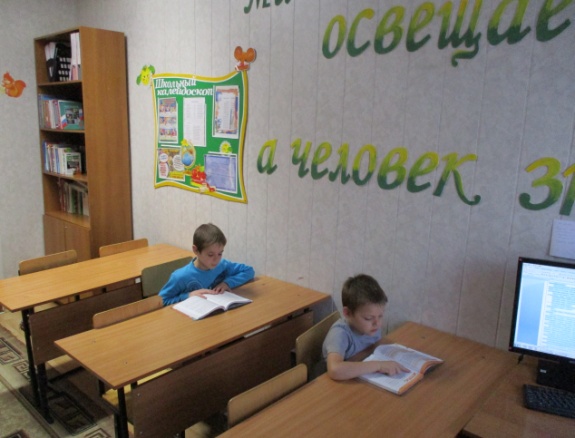 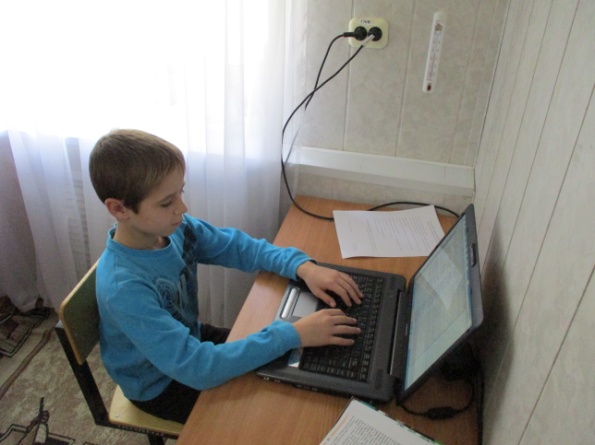 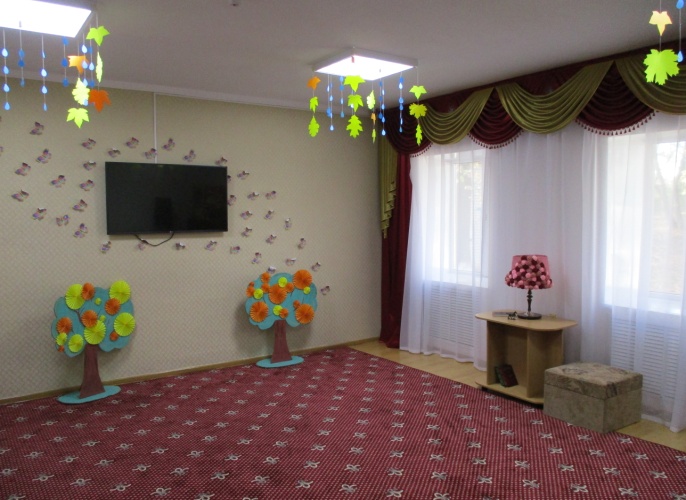 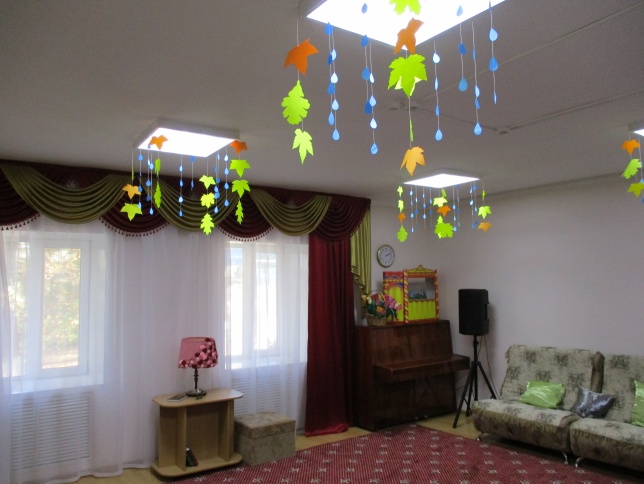 -музыкальный зал, оборудованный пианино, телевизором, музыкальным центром, микшерным пультом с колонками, удобной  мебелью и сплит-системой, 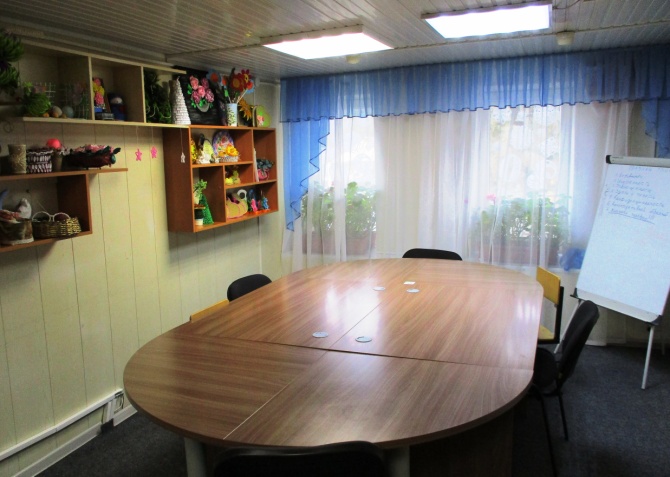 -мастерская для занятий по программа дополнительного образования оборудована модульным столом, стульями, мультимедийным проектором с экраном, шкафами для хранения материалов для работы, полками для выставки творческих  работ. Помещения медицинского назначения: -изолятор – 1; 
                           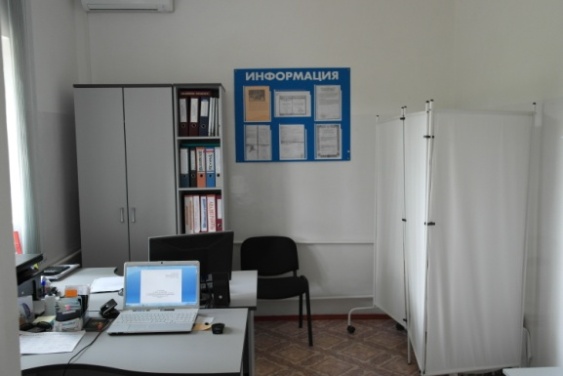 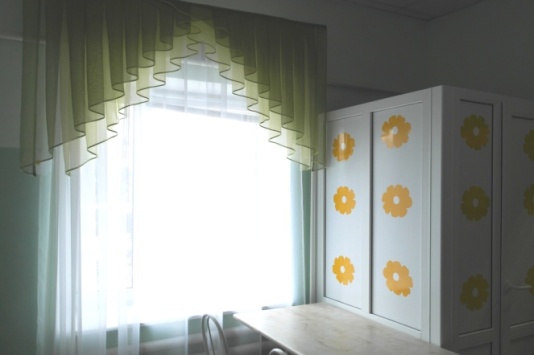 -кабинет медицинской сестры – 1; 
-процедурный кабинет  – 1. 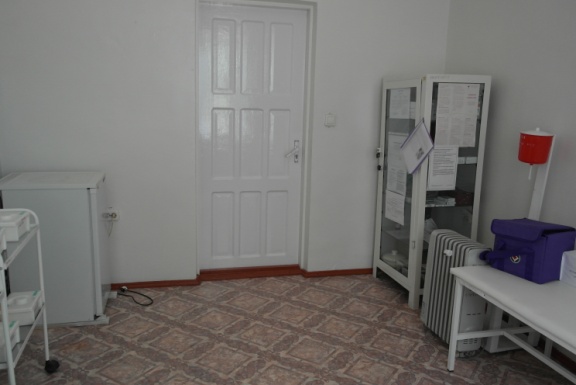 Все медицинские помещения оборудованы в соответствии с требованиями СанПин 2.1.3.2630-10 «Санитарно-эпидемиологические требования к организациям, осуществляющим медицинскую деятельность»Организация и условия питания воспитанников: обеденный зал;                                                      
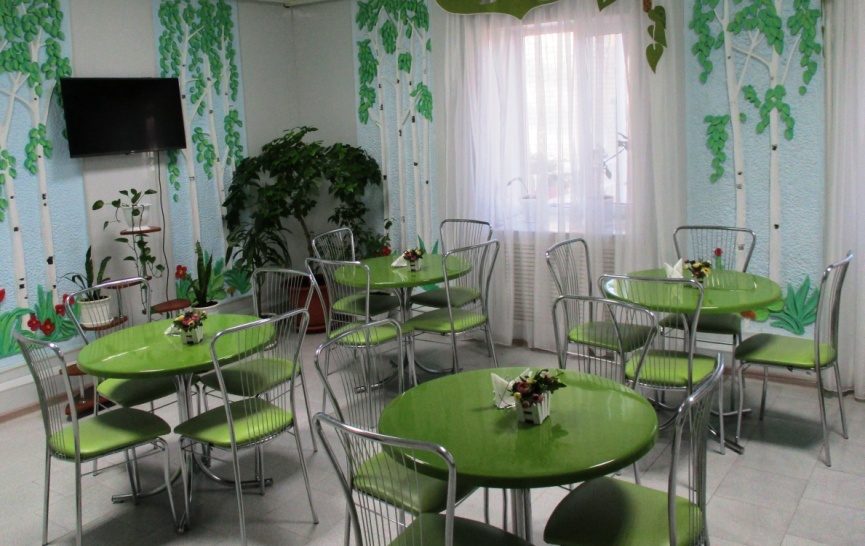 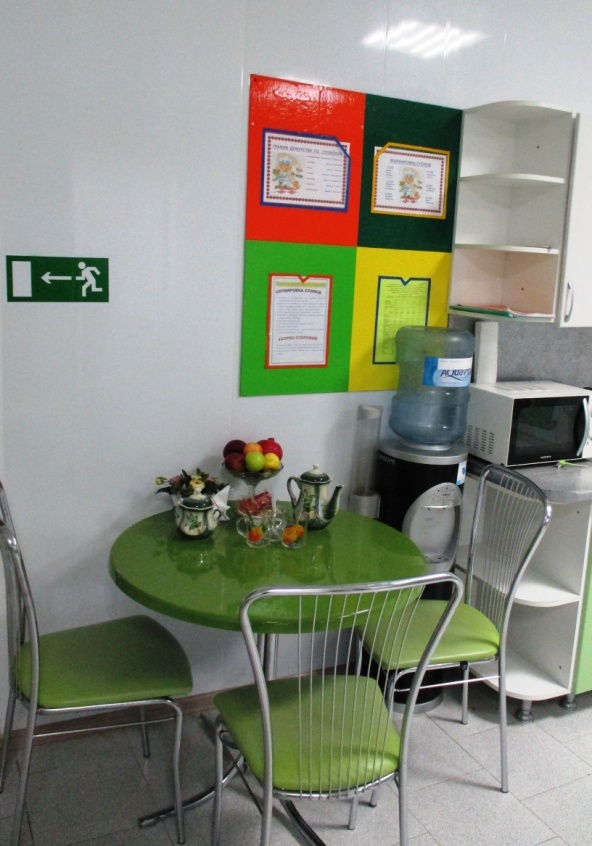 -кухня;
-кладовая для хранения продуктов;  
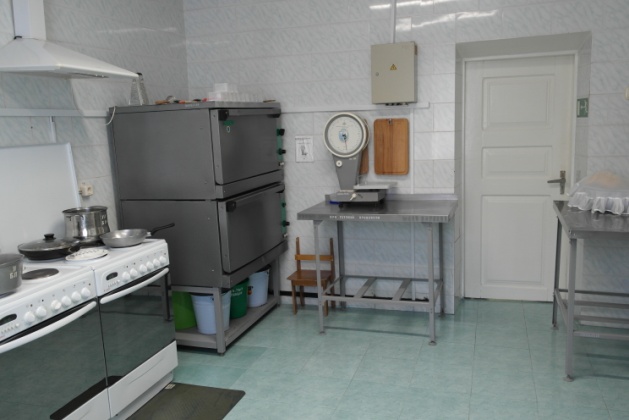 Пищеблок учреждения обеспечен технологическим оборудованием в соответствии с требованиями санитарного законодательства. Для организации питания воспитанников, которое осуществляется   в   столовой на 16 посадочных мест,  созданы все необходимые условия. Организация приема пищи осуществляется в соответствии с режимом дня.
В столовой используется мебель и посуда с учетом возраста и роста детей, сервировка стола производится по правилам этикета.
Шестиразовое питание организовано на основе научно-обоснованного рациона  с использованием продуктов повышенной пищевой  и биологической ценности. Постоянно действует сезонное четырнадцатидневное меню, которое отражает химический состав наборов продуктов, меню – раскладки и таблицы расходов продуктов по дням на одного ребенка, что позволяет планировать расход продуктов в течение недели, обеспечивает разнообразие блюд.
Ежемесячно проводится  мониторинг за обеспеченностью несовершеннолетних необходимыми пищевыми веществами, качественным и количественным составом рациона питания и ассортимента продуктов.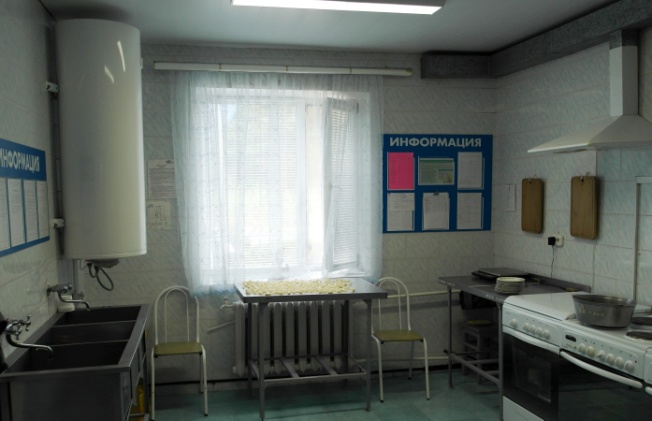 Спортивные объекты: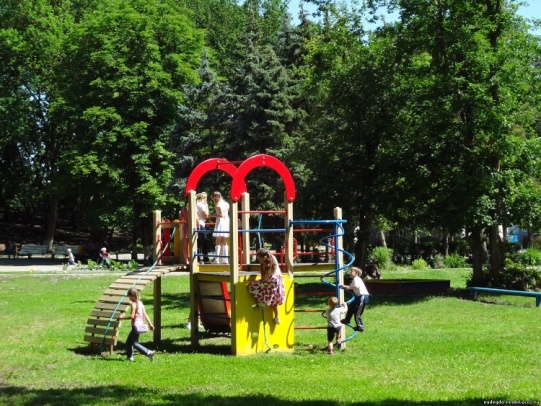 -на улице имеется спортивная площадка, оборудованная 3 гимнастическими городками, детским игровым комплексом. Имеется необходимый спортивный инвентарь: мячи, гантели, мячи для фитнеса, гимнастические маты, велосипеды и т.д. 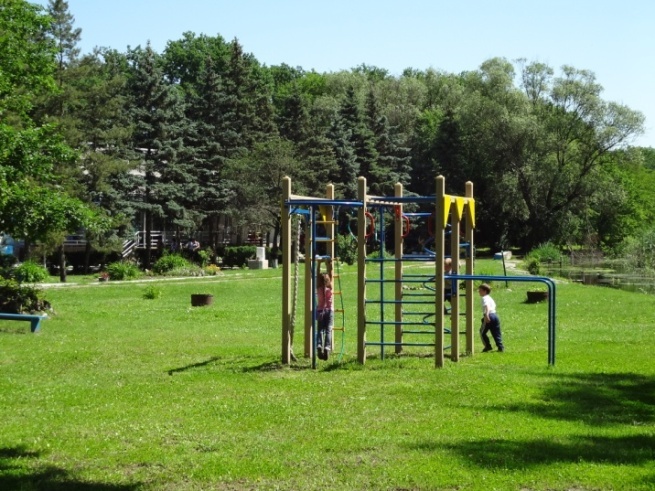 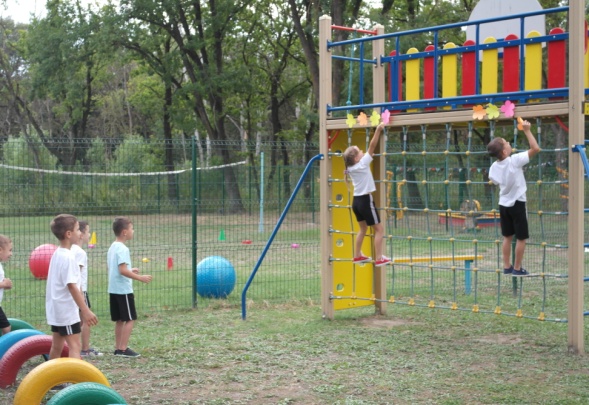 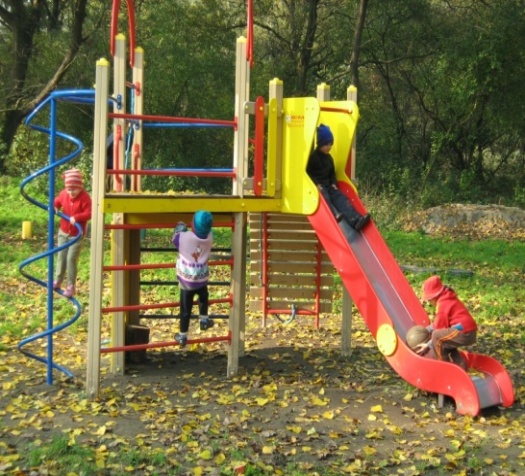 Для обеспечения реабилитационного процесса, организации различных видов деятельности, отдыха несовершеннолетних в учреждении имеются: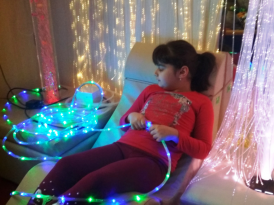 -телевизоры;
-DVD-плейер;
-цифровые фотоаппараты;
-музыкальные центры; 
-компьютеры; 
-сканеры
-принтеры;
-проекторы; -экраны;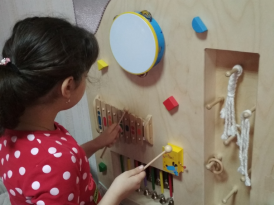 -модульный стол; -кресла; -ноутбук;-флип-чарт; -монтессори-материал;-детское игровое панно «Звёздное небо»;  -детское кресло трансформер;  -панно «Бесконечность»; -прибор динамической заливки света «Плазма»; 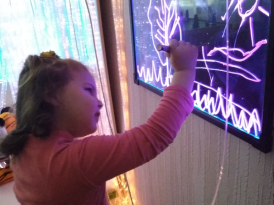 -звукоактивированный световой проектор «Русская пирамида»; -логопедический тренажер «Дэльфа-142» версия 2.1  - 1 Интерактивная свето - звуковая панель «Зверинец»;  -занавес мерцающий;-ФОС – 100 ГЛ светогенератор для фиброоптики; -гребень настенный для звездного дождя; 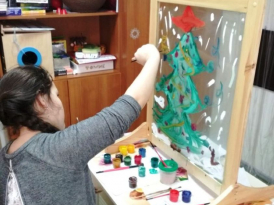 -зеркало настенное небьющееся -1 Волшебная нить с контроллером; -большая акустическая тактильная панель;  -световая раскодирующая   труба;-«Веселый фонтан - И»; -тактильный ящик - 1 Тактильно - развивающий комплекс «Развивающий кубик»; -светодиодная доска для рисования; -сухой душ; -туристический инвентарь;-машина швейные;-оверлог;
-машины стиральные.Хозяйственный блокВ учреждении имеется: 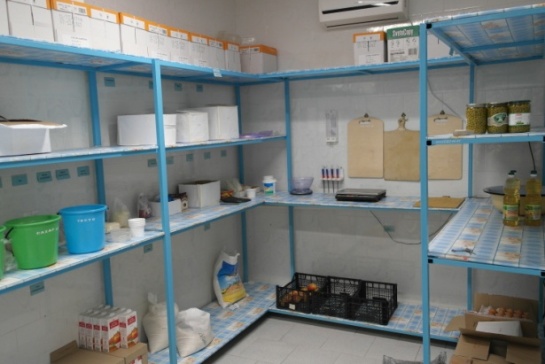 -склад продуктовый; -склад хозяйственный;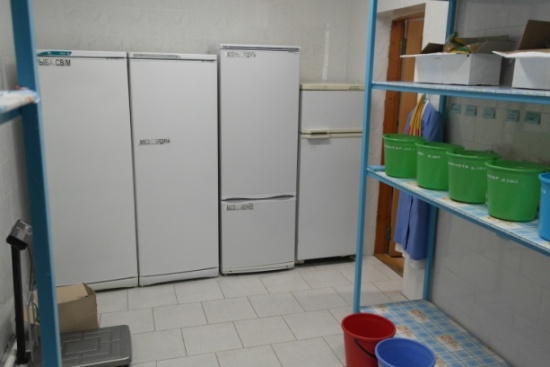                                        -прачечная;                                                                                                  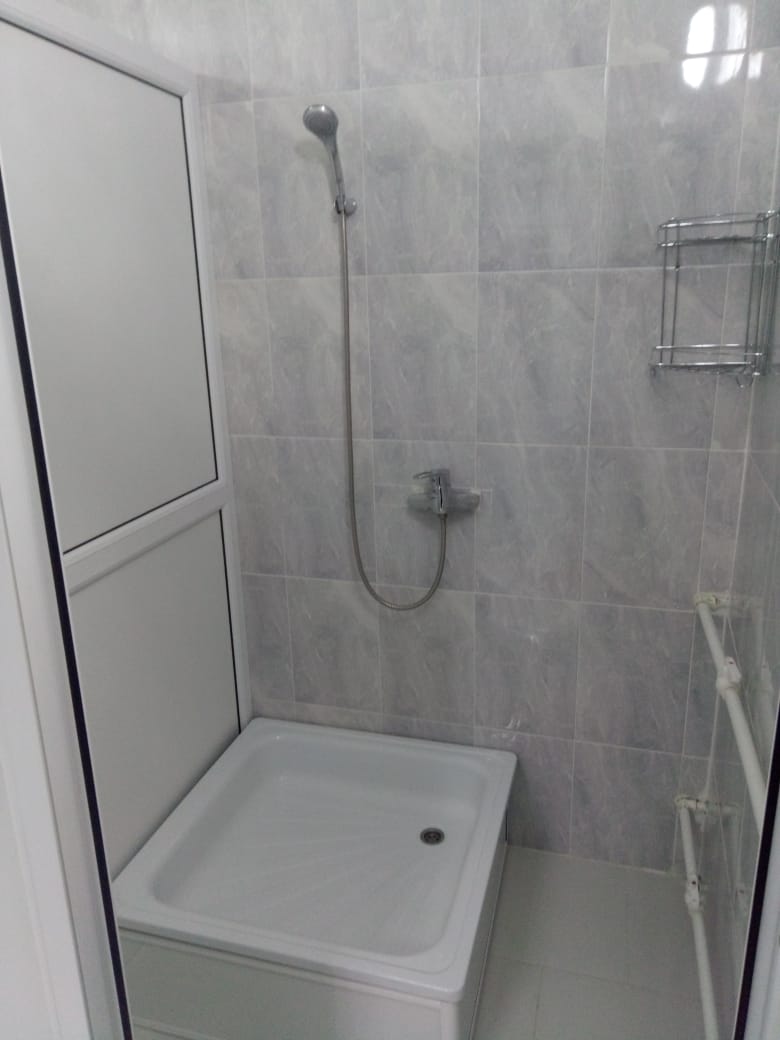                                                                                                                 -душевая;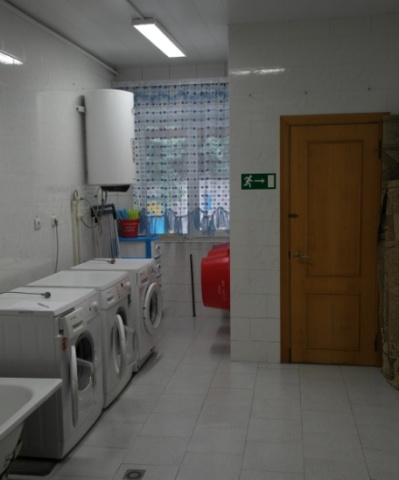 -санитарно-бытовые помещения.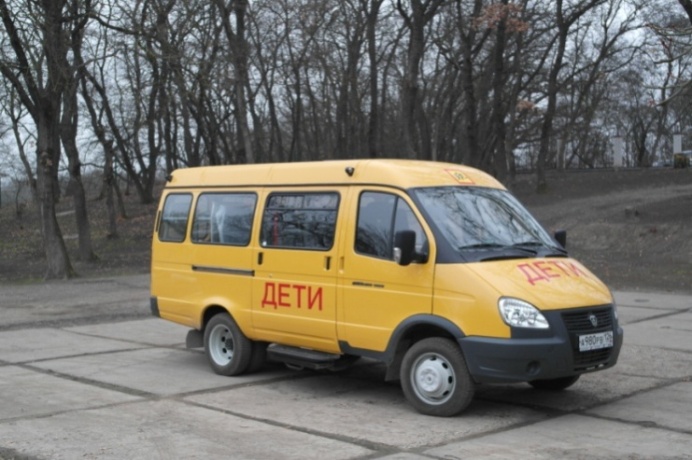 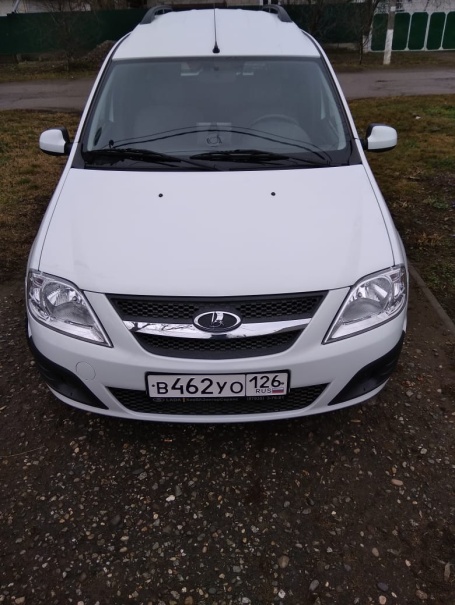 Для  перевозки детей имеются  автомобили: ГАЗ 322121 на 12 посадочных мест, которые оснащены тахографами и ГЛОНАСС, посадочных мест, LADA PRIORA21703 на 5 посадочных мест, LADA LARGUS RSO 045 на 7 посадочных мест.  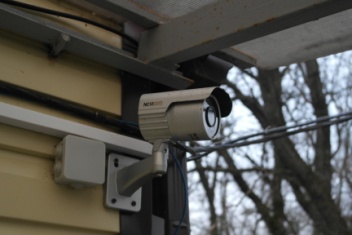 В  целях обеспечения антитеррористической защищенности учреждения установлена система видеонаблюдения (22 видеокамеры), имеются 1 стационарная «Тревожная кнопка» и 2 брелка с выводом на ПЦО. В 2013 году установлено ограждение по всему периметру территории учреждения, оборудован контрольно-пропускной пункт. 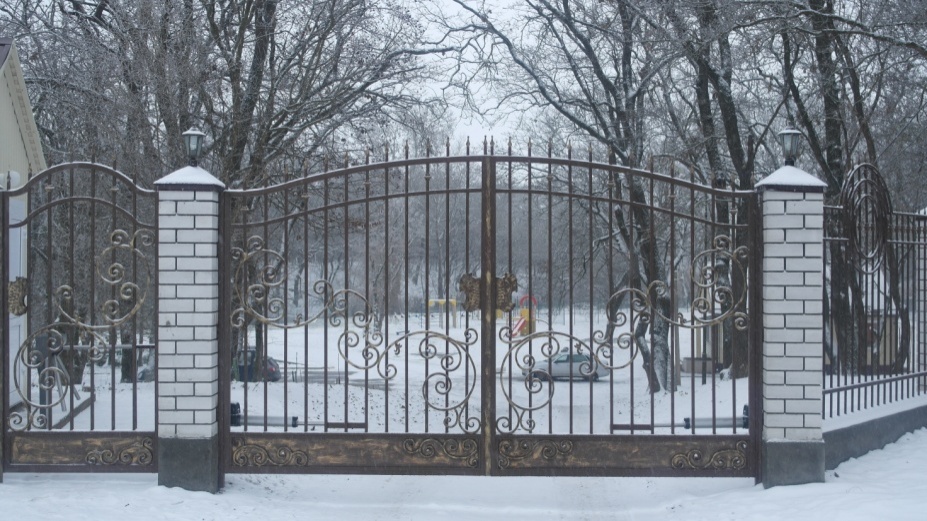 С целью обеспечения пожарной безопасности в учреждении установлены пожарная сигнализация и  автоматическая система оповещения, ПАК «Стрелец – Мониторинг» с выходом на пульт 44 - ПСЧ ФГКУ «7 отряд ФПС по Ставропольскому краю», а так же имеется 20 огнетушителей, 4 укомплектованных пожарных щита, 3 ящика с песком.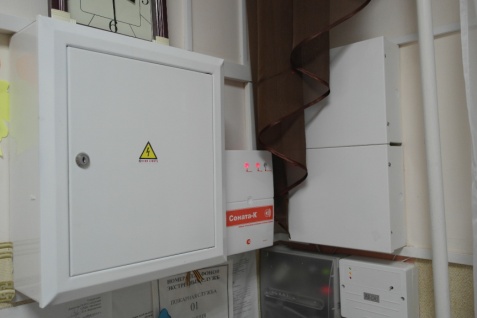 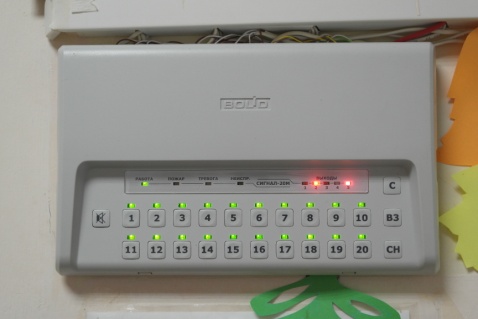 